ESTADO DO RIO GRANDE DO SUL PREFEITURA MUNICIPAL DE GENERAL CÂMARA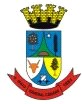 COMPRAS E LICITAÇÕESAVISO DE LICITAÇÃOCHAMADA PÚBLICA Nº05/2021Credenciamento de agentes financeiros ou operadores do Programa Nacional de Microcrédito Produtivo Orientado – PNMPO.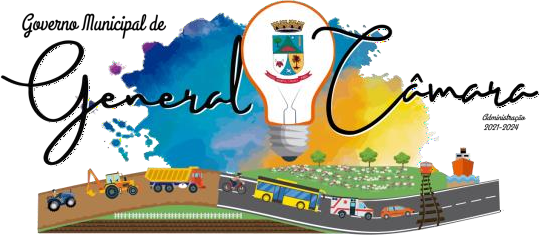 Rua: General David Canabarro, 120 – Fone PABX: (51) 3655-1399  Fax: (51) 3655-1351 CEP: 95.820-000 GENERAL CÂMARA – RSCNPJ: 88.117.726/0001-50 e-mail: compras@generalcamara.comAbertura: a partir 25 de outubro de 2021.Objeto: Credenciamento de agentes financeiros ou operadores do Programa Nacional de Microcrédito Produtivo Orientado – PNMPO, para operacionalização do Programa Emergencial de Crédito Juro Zero do Município de General CâmaraLocal: Prefeitura Municipal, Rua David Canabarro, nº120, 1º           andar - Sala de licitações.O Edital está disponível no site da Prefeitura www.generalcamara.rs.gov.brGeneral Câmara 15 de outubro de 2021.Município de General CâmaraHelton Holz Barreto – Prefeito Municipal